D 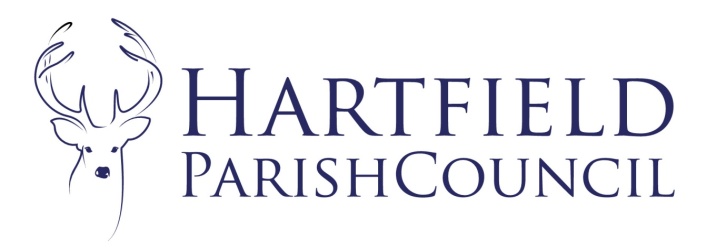  2017 20th May 2022To:	Hartfield Parish Council Planning Committee Your attendance is required at a meeting of the Planning Committee of Hartfield Parish Council to be held on 6th June 2022 at 9:30am in Goods Yard House. The AGENDA is as follows:-To appoint Chair To appoint Vice Chair To accept Apologies for AbsenceTo hear members’ declarations of disclosable and pecuniary interests in matters to be discussedTo approve previous minutes as attached Matters arising. Correspondence To consider planning applications.Application No. WD/2022/0712/FLocation: BANK COTTAGE, CHUCK HATCH LANE, HARTFIELD, TN7 4EN Description: NEW BARN ON AN EXISTING SAND SCHOOL AND ALTERATIONS TO AN EXISTING STABLE BLOCK.Application No. WD/2022/0843/F Location: BROOKSIDE COTTAGE, PARROCK LANE, COLEMANS HATCH, HARTFIELD, TN7 4HT Description: EXTERNAL APPLIED RENDERED INSULATION. REPLACEMENT WINDOWS. SINGLE STOREY KITCHEN AND BATHROOM EXTENSIONS AND A NEW PORCH.To consider newly submitted applications since the agenda was published.Wealden District Council decisionsDate of next meeting – TBC